Highlights from the NYC School Survey 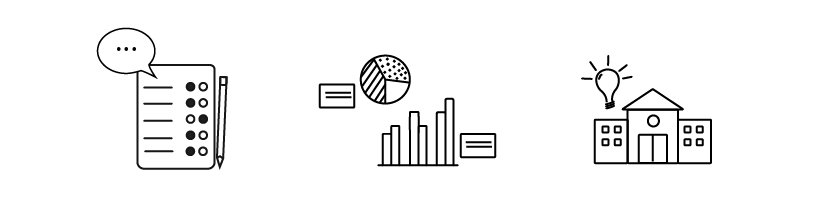 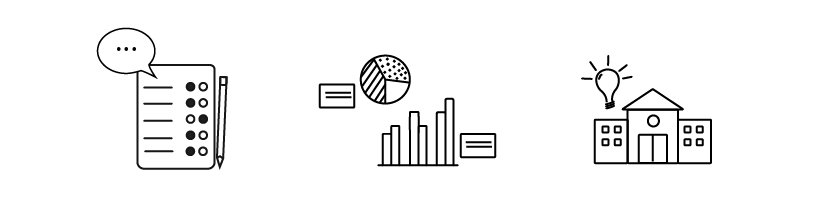 What is the NYC School Survey?Each year, all families, teachers, and students in grades 6-12 take the NYC School Survey to share feedback about their schools. The NYC School Survey is one of the nation’s largest education surveys. Survey feedback can help improve your child’s learning environment. Who in our school did we hear from this year?XX of studentsXX of parents/guardiansXX of teachersWhat are we proud of? Where can we improve?[Review your 2023 NYC School Survey results and insert examples of which results stood out to you as a school leader. For example: 85% of parents/guardians agreed or strongly agreed that teachers work closely with them to meet their child's needs. Also, insert examples of which results you have identified to help guide decision making at your school. For example: 62% parents/guardians agreed that they feel well-informed by the communications they receive from their school.]How does your feedback help our school?To better align with our school mission/goals, based on the feedback we received, we... [consider inserting the areas you identified as indicating program strengths. What is your school or program doing that is leading to positive feedback in these areas? What are issues or areas the group would like to prioritize as needing additional focus and/or attention?]Explore your results: Visit the link below to view your school’s NYC School Survey results.  You can also visit NYCschoolsurvey.org and click on “survey results page” in the Frequently Asked Questions section.https://secure.panoramaed.com/nycdoe/understand?auth_token=NeMqBRG7xyKtyeqmK_Nd